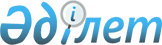 Қазақстан Республикасы Yкiметiнiң кейбiр шешiмдеріне өзгерістер енгiзу туралыҚазақстан Республикасы Үкіметінің 2004 жылғы 24 тамыздағы N 891 қаулысы

      Қазақстан Республикасының Yкiметi қаулы етеді:



      1. Қоса беріліп отырған Қазақстан Республикасы Yкiметінің кейбiр шешімдерiне енгізiлетiн өзгерiстер бекiтiлсiн.



      2. Осы қаулы қол қойылған күнінен бастап күшiне енедi.       Қазақстан Республикасының 

      Премьер-Министрі Қазақстан Республикасы   

Үкіметінің        

2004 жылғы 24 тамыздағы  

N 891 қаулысымен     

бекiтiлген        

Қазақстан Республикасы Үкiметiнің кейбiр шешiмдерiне

енгiзiлетiн өзгерістер 

      1. "Акциялардың мемлекеттік пакеттеріне мемлекеттік меншiктің түрлері және ұйымдарға қатысудың мемлекеттік үлестерi туралы" Қазақстан Республикасы Үкiметінiң 1999 жылғы 12 сәуiрдегі N 405 қаулысына (Қазақстан Республикасының ПYКЖ-ы, 1999 ж., N 13, 124-құжат): 

      көрсетiлген қаулыға 2-қосымшада: 

      реттік нөмiрлерi 21-28 ("Қазақстан" республикалық телерадиокорпорациясы" ЖАҚ) және 111-жолдарда "ЖАҚ" деген аббревиатура "AҚ" деген аббревиатурамен ауыстырылсын; 

      реттік нөмiрi 123-29-жол мынадай редакцияда жазылсын: 

      "123-29 "Мектеп" баспасы" ЖШС". 

      2. "Республикалық меншіктегі ұйымдар акцияларының мемлекеттiк пакеттерi мен мемлекеттік үлестеріне иелік ету және пайдалану жөнiндегі құқықтарды беру туралы" Қазақстан Республикасы Үкіметінің 1999 жылғы 27 мамырдағы N 659 қаулысына: 

      көрсетілген қаулыға қосымшада: 

      "Қазақстан Республикасының Ақпарат министрлiгіне" деген бөлiмде: 

      реттiк нөмiрлерi 223, 224-16-жолдарда "ЖАҚ" деген аббревиатура "АҚ" деген аббревиатурамен ауыстырылсын; 

      реттік нөмiрi 224-4-жол мынадай редакцияда жазылсын: 

      "224-4 "Мектеп" баспасы" ЖШС". 

      3. Күші жойылды - ҚР Үкіметінің 2011.07.01 № 747 Қаулысымен.

      4. Күші жойылды - ҚР Үкіметінің 2004.10.29 N 1130 қаулысымен. 

      5. "Қазақстан Республикасында телерадио хабарларын таратуды дамытудың 2004-2006 жылдарға арналған бағдарламасын бекiту туралы" Қазақстан Республикасы Үкiметінің 2004 жылғы 9 сәуiрдегi N 398 қаулысына (Қазақстан Республикасының ПYКЖ-ы, 2004 ж., N 16, 209-құжат): 

      3-тармақ мынадай редакцияда жазылсын: 

      "3. Осы Бағдарламаның iске асырылу барысын бақылау Қазақстан Республикасы Премьер-Министрінің орынбасары Б.С.Әйтімоваға жүктелсiн."; 

      көрсетiлген қаулымен бекiтiлген Қазақстан Республикасында телерадио хабарларын таратуды дамытудың 2004-2006 жылдарға арналған бағдарламасында: 

      мәтіндегі "Хабар" агенттігі" ЖАҚ" деген сөздер "Xaбap" агенттігі" АҚ" деген сөздермен ауыстырылсын; 

      "Қазақстан Республикасында телерадио хабарларын таратуды дамытудың 2004-2006 жылдарға арналған бағдарламасын iске асыру жөнiндегі iс-шаралар жоспары" деген 8-бөлiмде: 

      7-бағанда, реттік нөмiрлерi 3.1. және 3.9-жолдарда "Қазақстан" РТРК" ЖАҚ" деген сөздер "Қазақстан" РТРК" AҚ" деген сөздермен ауыстырылсын. 
					© 2012. Қазақстан Республикасы Әділет министрлігінің «Қазақстан Республикасының Заңнама және құқықтық ақпарат институты» ШЖҚ РМК
				